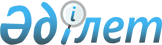 Қазақстан Республикасы Үкіметінің "Тұрғын үй көмегін көрсету ережесін бекіту туралы" 2009 жылғы 30 желтоқсандағы № 2314 және "Мемлекеттік тұрғын үй қорынан тұрғын үйге немесе жеке тұрғын үй қорынан жергілікті атқарушы орган жалдаған тұрғын үйге мұқтаж Қазақстан Республикасының азаматтарын есепке қою қағидаларын бекіту туралы" 2012 жылғы 26 маусымдағы № 856 қаулыларына өзгерістер енгізу туралы
					
			Күшін жойған
			
			
		
					Қазақстан Республикасы Үкіметінің 2017 жылғы 17 ақпандағы № 76 қаулысы. Күші жойылды - Қазақстан Республикасы Үкіметінің 2024 жылғы 29 қаңтардағы № 45 қаулысымен
      Ескерту. Күші жойылды - ҚР Үкіметінің 29.01.2024 № 45 (алғашқы ресми жарияланған күнінен кейін күнтізбелік он күн өткен соң қолданысқа енгізіледі) қаулысымен.
      Қазақстан Республикасының Үкіметі ҚАУЛЫ ЕТЕДІ:
      1. Қазақстан Республикасы Үкіметінің кейбір шешімдеріне мынадай өзгерістер енгізілсін:
      1) "Тұрғын үй көмегін көрсету ережесін бекіту туралы" Қазақстан Республикасы Үкiметiнiң 2009 жылғы 30 желтоқсандағы № 2314 қаулысында (Қазақстан Республикасының ПҮАЖ-ы, 2010 ж. № 5, 60-құжат):
      көрсетілген қаулымен бекітілген Тұрғын үй көмегін көрсету ережесінде:
      4-тармақта:
      1) тармақша мынадай редакцияда жазылсын:
      "1) өтініш берушінің жеке басын куәландыратын құжат (көрсетілетін қызметті алушының жеке басын сәйкестендіру үшін ұсынылады);";
      3) тармақша мынадай редакцияда жазылсын:
      "3) мекенжай анықтамасы не өтініш берушінің тұрғылықты тұратын жерi бойынша тiркелгенiн растайтын ауыл әкiмдерінiң анықтамасы;";
      9) тармақша алып тасталсын;
      2) "Мемлекеттік тұрғын үй қорынан тұрғын үйге немесе жеке тұрғын үй қорынан жергілікті атқарушы орган жалдаған тұрғын үйге мұқтаж Қазақстан Республикасының азаматтарын есепке қою қағидаларын бекіту туралы" Қазақстан Республикасы Үкiметiнiң 2012 жылғы 26 маусымдағы № 856 қаулысында (Қазақстан Республикасының ПҮАЖ-ы, 2012 ж. № 59, 815-құжат):
      көрсетілген қаулымен бекітілген Мемлекеттік тұрғын үй қорынан тұрғын үйге немесе жеке тұрғын үй қорынан жергілікті атқарушы орган жалдаған тұрғын үйге мұқтаж Қазақстан Республикасының азаматтарын есепке қою қағидаларында:
      8-тармақ мынадай редакцияда жазылсын:
      "8. Азаматтарды есепке қою үшін мынадай құжаттар ұсынылуы қажет (ақпараттық жүйелерден алуға болатын құжаттарды азаматтардан талап етуге жол берілмейді):
      1) осы Қағидаларға 1-қосымшаға сәйкес нысан бойынша өтініш берушіде және үнемі онымен бірге тұратын отбасы мүшелерінде осы елді мекенде тұрақты пайдалануда коммуналдық тұрғын үй қорынан берілген тұрғын үйдің бар немесе жоқ екенін жергілікті атқарушы органның тексеруіне келісімі көрсетілген коммуналдық тұрғын үй қорынан берілетін тұрғын үйге мұқтаж азаматтарды есепке қою туралы өтініш;
      2) өтініш берушінің жеке басын куәландыратын құжат (өтініш берушінің жеке басын сәйкестендіру үшін ұсынылады) және өтініш берушімен үнемі бірге тұратын отбасы мүшелерінің (болған жағдайда) жеке басын куәландыратын құжаттардың көшірмелері;
      3) азаматтық хал актілерін (туу, қайтыс болу, неке қию (ерлі-зайыпты болу), некені (ерлі-зайыптылықты) бұзу, бала асырап алу, әке (ана) болуды анықтау, атын, әкесінің атын және тегін өзгерту) мемлекеттік тіркеу туралы куәліктердің көшірмелері.
      Өтініш берушінің отбасы мүшелері деп басқа адамдар танылған жағдайларда, соңғылары оларды өтініш берушінің отбасы мүшелері деп тану туралы сот шешімінің көшірмесін ұсынады;
      4) өтініш берушіде және онымен үнемі бірге тұратын отбасы мүшелерінде жылжымайтын мүліктің болмауы (болуы) туралы аумақтық әділет органының анықтамалары.
      Өтініш берушіде және/немесе оның өтінішке енгізілген отбасы мүшелерінде жеке меншік құқығында тұрғын үйдегі үлесі болған кезде құқық белгілеуші құжаттардың көшірмелері ұсынылады;
      5) мекенжай анықтамасы не өтініш берушінің тұрғылықты тұратын жерi бойынша тiркелгенiн растайтын ауыл әкiмдерінiң анықтамасы;
      6) халықтың әлеуметтік жағынан әлсіз топтарына жататын азаматтар қосымша өтініш берушінің (отбасының) халықтың әлеуметтік жағынан әлсіз топтарына жататынын растайтын құжатты, сондай-ақ отбасының әрбір мүшесіне (мүгедек балалары бар немесе оларды тәрбиелейтін отбасыларды қоспағанда) соңғы он екі ай ішіндегі табысы туралы мәліметтерді ұсынады;
      7) мемлекеттік қызметшілер, бюджеттік ұйымдардың қызметкерлері, әскери қызметшілер, арнаулы мемлекеттік органдардың қызметкерлері және мемлекеттік сайланбалы қызмет атқаратын адамдар жұмыс орнынан (қызметтен) анықтаманы қосымша ұсынады. Ғарышкерлікке кандидаттар, ғарышкерлер Қазақстан Республикасының Үкіметі беретін мәртебесін растайтын құжатты ұсынады;
      8) жалғыз тұрғын үйі авариялық жағдайда деп танылған азаматтар жергілікті атқарушы органның тиісті анықтамасын ұсынады;
      9) отбасы тұратын тұрғын үй белгіленген санитариялық-эпидемиологиялық талаптарға сай келмеген жағдайда, өтініш беруші санитариялық-эпидемиологиялық қызмет ұйымы жүргізген санитариялық-эпидемиологиялық сараптаманың нәтижелері бойынша халықтың санитариялық-эпидемиологиялық саламаттылығы саласындағы уәкілетті органның аумақтық бөлімшесі берген санитариялық-эпидемиологиялық қорытындының түпнұсқасын қосымша ұсынады;
      10) отбасы тұратын тұрғын үй белгіленген техникалық талаптарға сай келмеген жағдайда, өтініш беруші сәулет, қала құрылысы және құрылыс қызметі саласындағы аттестатталған сарапшының техникалық қорытындысының (тұрғын үйді техникалық зерттеп-тексеру нәтижелері бойынша) түпнұсқасын қосымша ұсынады;
      11) жапсарлас, оқшауланбаған тұрғын үй-жайларда екі және одан көп отбасы тұрып жатқан жағдайда, өтініш беруші өзі тұратын тұрғын үй-жайдың техникалық паспорты мен құқық белгілейтін құжатының көшірмелерін қосымша ұсынады;
      12) отбасы құрамында кейбір созылмалы аурулардың ауыр түрлерімен ауыратын науқастар бар, бір үй-жайда (пәтерде) олармен бірге тұру мүмкін болмаған жағдайда өтініш беруші тиісті ауру түрін растайтын құжатты қосымша ұсынады.
      Жұмыс орны бойынша есепке қою үшін мемлекеттік кәсіпорынның не мемлекеттік мекеменің тұрғын үй қорынан берілетін тұрғын үйге мұқтаж азаматтар осы Қағидаларға 2-қосымшаға сәйкес нысан бойынша өтінішті, сондай-ақ осы тармақтың 2), 3), 4) және 5) тармақшаларында көрсетілген құжаттарды және өтініш берушіде және үнемі онымен бірге тұратын отбасы мүшелерінде осы елді мекенде тұрақты пайдалануда коммуналдық тұрғын үй қорынан берілген тұрғын үйдің бар немесе жоқ екені туралы жергілікті атқарушы органның анықтамасын ұсынады.".
      2. Осы қаулы алғашқы ресми жарияланған күнінен кейін күнтізбелік он күн өткен соң қолданысқа енгізіледі.
					© 2012. Қазақстан Республикасы Әділет министрлігінің «Қазақстан Республикасының Заңнама және құқықтық ақпарат институты» ШЖҚ РМК
				
      Қазақстан Республикасының

      Премьер-Министрі

Б. Сағынтаев
